RECURSO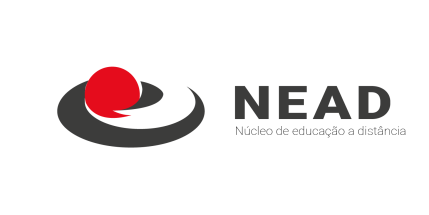 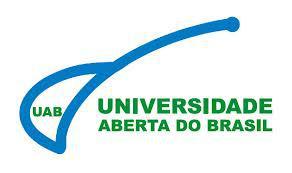 EDITAL Nº 005/2020 – NEAD/UFSJPreencher, salvar em PDF e encaminhar, por e-mail, para o seguinte endereço: recurso.tutor@nead.ufsj.edu.brDO RECURSO (o candidato deverá ser claro, consistente e objetivo em seu pleito):IDENTIFICAÇÃONome completo:CPF E-mail 